Thema: op reis.Telefoneren: iemand opbellen met de telefoonHet gesprek: Als je een gesprek voert, praat je met hem of haarDe telefoon: Een apparaat waarmee je over een afstand met iemand kunt praten.Het telefoonnummer: Iedereen heeft een eigen nummer. Als je dit nummer belt kun je met diegene spreken.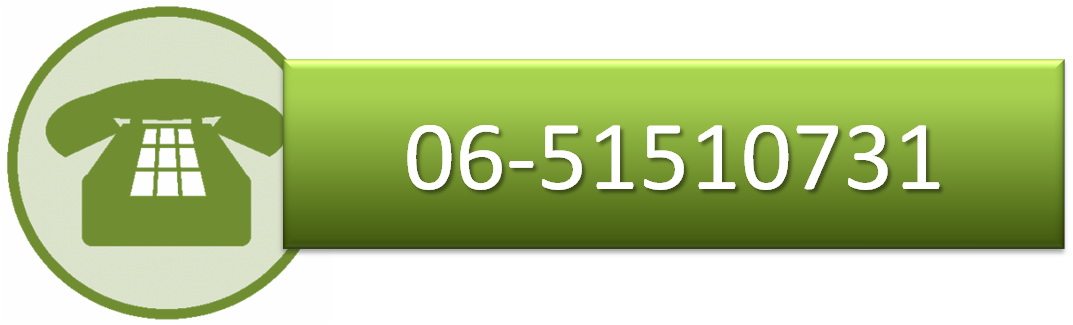 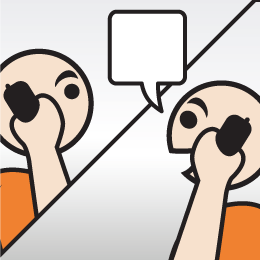 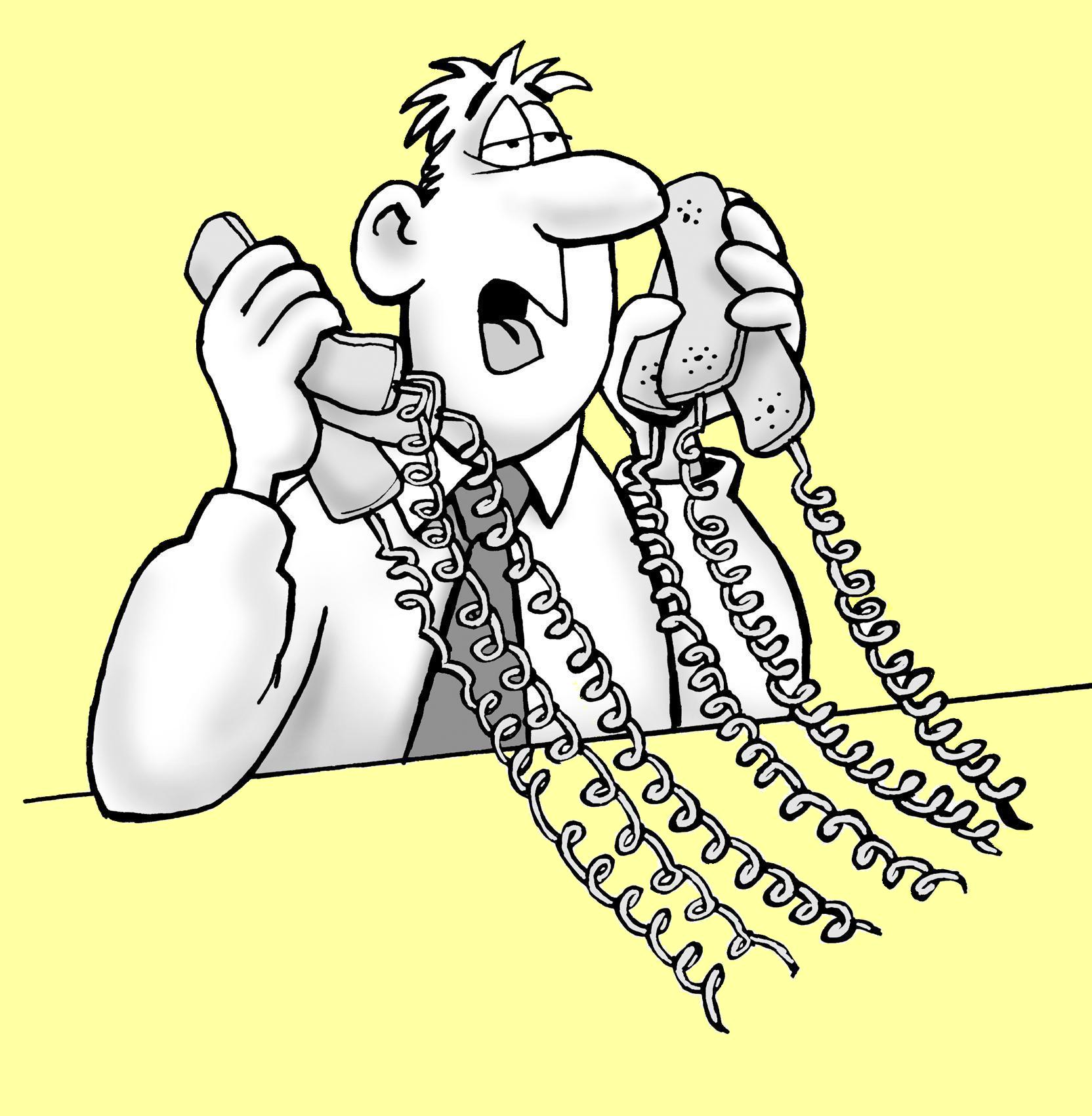 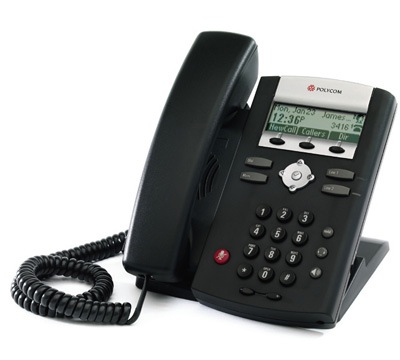 